АДМИНИСТРАЦИЯ КРАСНОСЕЛЬКУПСКОГО РАЙОНАПОСТАНОВЛЕНИЕ«21» февраля 2023 г.      					                                 № 36-Пс. КрасноселькупО внесении изменений в муниципальную программу муниципального округа Красноселькупский район Ямало-Ненецкого автономного округа«Экономическое развитие и инновационная экономика» В соответствии с постановлением Администрации Красноселькупского района от 07.12.2021 № 51-П «О муниципальных программах муниципального округа Красноселькупский район Ямало-Ненецкого автономного округа», на основании решения Думы Красноселькупского района от 20.12.2022 № 161 «О бюджете Красноселькупского района на 2023 год и на плановый период 2024 и 2025 годов», руководствуясь Уставом муниципального округа Красноселькупский район Ямало-Ненецкого автономного округа, Администрация Красноселькупского района постановляет:Утвердить прилагаемые изменения, которые вносятся в муниципальную программу муниципального округа Красноселькупский район Ямало-Ненецкого автономного округа «Экономическое развитие и инновационная экономика», утвержденную постановлением Администрации Красноселькупского района от 20.12.2021 № 77-П.Опубликовать настоящее постановление в газете «Северный край» и разместить настоящее постановление на официальном сайте муниципального округа Красноселькупский район Ямало-Ненецкого автономного округа.3. 	Настоящее постановление вступает в силу с момента его опубликования.Глава Красноселькупского района                                                        Ю.В. ФишерПриложениеУТВЕРЖДЕНЫпостановлением Администрации Красноселькупского района от «21» февраля 2023 года № 36-ПИЗМЕНЕНИЯ,которые вносятся в муниципальную программу муниципального округа Красноселькупский район Ямало-Ненецкого автономного округа «Экономическое развитие и инновационная экономика», утвержденную постановлением Администрации Красноселькупского района от 20.12.2021 № 77-ПРаздел «Паспорт муниципальной программы «Экономическое развитие и инновационная экономика» изложить в следующей редакции:«ПАСПОРТ муниципальной программы муниципального округа Красноселькупский район Ямало-Ненецкого автономного округа«Экономическое развитие и инновационная экономика»».».	3. Раздел «Характеристика мероприятий муниципальной программы «Экономическое развитие и инновационная экономика» изложить в следующей редакции:«ХАРАКТЕРИСТИКА МЕРОПРИЯТИЙмуниципальной программы муниципального округа Красноселькупский район Ямало-Ненецкого автономного округа «Экономическое развитие и инновационная экономика»».».Куратор муниципальной программы муниципального округа Красноселькупский район Ямало-Ненецкого автономного округаЗаместитель Главы Администрации Красноселькупского района по экономике и финансамЗаместитель Главы Администрации Красноселькупского района по экономике и финансамОтветственный исполнитель муниципальной программы муниципального округа Красноселькупский район Ямало-Ненецкого автономного округаОтдел экономики и ценообразования Администрации Красноселькупского района Отдел экономики и ценообразования Администрации Красноселькупского района Соисполнители муниципальной программы муниципального округа Красноселькупский район Ямало-Ненецкого автономного округаАдминистрация села Ратта (территориальный орган (структурное подразделение) Администрации Красноселькупского района)Администрация села Ратта (территориальный орган (структурное подразделение) Администрации Красноселькупского района)Участники муниципальной программы--Цель муниципальной программы муниципального округа Красноселькупский район Ямало-Ненецкого автономного округаОбеспечение устойчивого развития муниципального округа Красноселькупский районОбеспечение устойчивого развития муниципального округа Красноселькупский районНаправления 1. Развитие малого и среднего предпринимательства.
2. Формирование системы обеспечения стабильного развития Красноселькупского района.1. Развитие малого и среднего предпринимательства.
2. Формирование системы обеспечения стабильного развития Красноселькупского района.Срок и этапы реализации муниципальной программы муниципального округа Красноселькупский район Ямало-Ненецкого автономного округа2022 – 2035 годы
1 этап – 2022-2025 годы2022 – 2035 годы
1 этап – 2022-2025 годыФинансовое обеспечение муниципальной программы (тыс. руб.)Финансовое обеспечение муниципальной программы (тыс. руб.)Финансовое обеспечение муниципальной программы (тыс. руб.)Общий объем финансирования муниципальной программыВсего, в том числе:50 513,000средства федерального бюджета0,000средства окружного бюджета40 543,000средства бюджета района9 970,000- в том числе по этапам реализации:I этап реализации 2022-2025 годыВсего, в том числе:50 513,000средства федерального бюджета0,000средства окружного бюджета40 543,000средства бюджета района9 970,000                         - в том числе по годам:2022 годВсего, в том числе:14 360,0002022 годсредства федерального бюджета0,0002022 годсредства окружного бюджета9 220,0002022 годсредства бюджета района5 140,0002023 годВсего, в том числе:12 051,0002023 годсредства федерального бюджета0,0002023 годсредства окружного бюджета10 441,0002023 годсредства бюджета района1 610,0002024 годВсего, в том числе:12 051,0002024 годсредства федерального бюджета0,0002024 годсредства окружного бюджета10 441,0002024 годсредства бюджета района1 610,0002025 годВсего, в том числе:12 051,0002025 годсредства федерального бюджета0,0002025 годсредства окружного бюджета10 441,0002025 годсредства бюджета района1 610,000Объём налоговых расходов -- 2. Раздел «Структура муниципальной программы муниципального округа Красноселькупский район Ямало-Ненецкого автономного округа «Экономическое развитие и инновационная экономика» изложить в следующей редакции:«СТРУКТУРА2. Раздел «Структура муниципальной программы муниципального округа Красноселькупский район Ямало-Ненецкого автономного округа «Экономическое развитие и инновационная экономика» изложить в следующей редакции:«СТРУКТУРА2. Раздел «Структура муниципальной программы муниципального округа Красноселькупский район Ямало-Ненецкого автономного округа «Экономическое развитие и инновационная экономика» изложить в следующей редакции:«СТРУКТУРА2. Раздел «Структура муниципальной программы муниципального округа Красноселькупский район Ямало-Ненецкого автономного округа «Экономическое развитие и инновационная экономика» изложить в следующей редакции:«СТРУКТУРА2. Раздел «Структура муниципальной программы муниципального округа Красноселькупский район Ямало-Ненецкого автономного округа «Экономическое развитие и инновационная экономика» изложить в следующей редакции:«СТРУКТУРА2. Раздел «Структура муниципальной программы муниципального округа Красноселькупский район Ямало-Ненецкого автономного округа «Экономическое развитие и инновационная экономика» изложить в следующей редакции:«СТРУКТУРА2. Раздел «Структура муниципальной программы муниципального округа Красноселькупский район Ямало-Ненецкого автономного округа «Экономическое развитие и инновационная экономика» изложить в следующей редакции:«СТРУКТУРАмуниципальной программы муниципального округа Красноселькупский район Ямало-Ненецкого автономного округа «Экономическое развитие и инновационная экономика»муниципальной программы муниципального округа Красноселькупский район Ямало-Ненецкого автономного округа «Экономическое развитие и инновационная экономика»муниципальной программы муниципального округа Красноселькупский район Ямало-Ненецкого автономного округа «Экономическое развитие и инновационная экономика»муниципальной программы муниципального округа Красноселькупский район Ямало-Ненецкого автономного округа «Экономическое развитие и инновационная экономика»муниципальной программы муниципального округа Красноселькупский район Ямало-Ненецкого автономного округа «Экономическое развитие и инновационная экономика»муниципальной программы муниципального округа Красноселькупский район Ямало-Ненецкого автономного округа «Экономическое развитие и инновационная экономика»муниципальной программы муниципального округа Красноселькупский район Ямало-Ненецкого автономного округа «Экономическое развитие и инновационная экономика»тыс. рублейтыс. рублейтыс. рублейтыс. рублейтыс. рублейтыс. рублейтыс. рублей№ п/пНаименование структурного элемента муниципальной программы  муниципального округа Красноселькупский район Ямало-Ненецкого автономного округаВсего за I этап/ единицы измерения показателя2022 год2023 год 2024 год 2025 год 12345671Муниципальная программа: «Экономическое развитие и инновационная экономика»Муниципальная программа: «Экономическое развитие и инновационная экономика»Муниципальная программа: «Экономическое развитие и инновационная экономика»Муниципальная программа: «Экономическое развитие и инновационная экономика»Муниципальная программа: «Экономическое развитие и инновационная экономика»Муниципальная программа: «Экономическое развитие и инновационная экономика»2Цель муниципальной программы: Обеспечение устойчивого развития муниципального округа Красноселькупский районЦель муниципальной программы: Обеспечение устойчивого развития муниципального округа Красноселькупский районЦель муниципальной программы: Обеспечение устойчивого развития муниципального округа Красноселькупский районЦель муниципальной программы: Обеспечение устойчивого развития муниципального округа Красноселькупский районЦель муниципальной программы: Обеспечение устойчивого развития муниципального округа Красноселькупский районЦель муниципальной программы: Обеспечение устойчивого развития муниципального округа Красноселькупский район3Показатель 1 «Число субъектов малого и среднего предпринимательства»Ед.1541521521524Весовое значение показателя 1Х0,30,30,30,35Показатель 2 «Доля среднесписочной численности работников (без внешних совместителей) малых предприятий в среднесписочной численности (без внешних совместителей) всех предприятий и организаций района»%11,2311,2311,2311,236Весовое значение показателя 2Х0,20,20,20,27Показатель 3 «Численность занятых в сфере малого и среднего предпринимательства, включая индивидуальных предпринимателей»Ед.6856856856858Весовое значение показателя 3Х0,50,50,50,59Общий объём бюджетных ассигнований  на реализацию муниципальной программы «Экономическое развитие и инновационная экономика», в том числе:50513,0014360,0012051,00012 051,0012 051,009.1.за счёт федерального бюджета0,0000,0000,0000,0000,0009.2.за счет окружного бюджета 40543,0009220,00010441,00010441,00010441,0009.3.за счет местного бюджета  9970,0005140,0001610,0001610,0001610,00010Направление 1 «Развитие малого и среднего предпринимательства»Направление 1 «Развитие малого и среднего предпринимательства»Направление 1 «Развитие малого и среднего предпринимательства»Направление 1 «Развитие малого и среднего предпринимательства»Направление 1 «Развитие малого и среднего предпринимательства»Направление 1 «Развитие малого и среднего предпринимательства»10.1.Весовое значение направления 1Х0,400,400,400,4010.2.Комплексы процессных мероприятий:Комплексы процессных мероприятий:Комплексы процессных мероприятий:Комплексы процессных мероприятий:Комплексы процессных мероприятий:Комплексы процессных мероприятий:10.3.Показатель 1: «Доля вновь созданных в течение года субъектов малого и среднего предпринимательства, которым оказана поддержка в рамках подпрограммы»%6,896,896,896,8910.4.Весовое значение показателя 1Х0,050,050,050,0510.5.Показатель 2: «Доля субъектов малого и среднего предпринимательства, которым оказана поддержка в рамках подпрограммы»%6,496,496,496,4910.6.Весовое значение показателя 2Х0,080,080,080,0810.7.Показатель 3: «Количество субъектов малого и среднего предпринимательства, получивших финансовую поддержку»Ед.1010101010.8.Весовое значение показателя 3Х0,080,080,080,0810.9.Показатель 4:  «Количество созданных (сохраненных) рабочих мест субъектами малого и среднего предпринимательства, получившими финансовую поддержку»Ед.2424242410.10.Весовое значение показателя 4Х0,050,050,050,0510.11.Показатель 5: «Число самозанятых граждан, которым оказана поддержка в рамках подпрограммы»Ед.111110.12.Весовое значение показателя 5Х0,040,040,040,0410.13.Показатель 6: «Количество объектов в перечнях муниципального имущества, предназначенного для сдачи в аренду субъектам предпринимательства»Ед.7578808210.14.Весовое значение показателя 6Х0,050,050,050,0510.15.Показатель 7: «Количество сданных в аренду объектов из перечня муниципального имущества, предназначенного для сдачи в аренду субъектам предпринимательства»Ед.7474767810.16.Весовое значение показателя 7Х0,050,050,050,0510.17.Комплекс процессных мероприятий 1 «Финансовая, информационная и имущественная поддержка субъектов малого и среднего предпринимательства», в том числе10233,0005403,0001610,0001610,0001610,00010.17.1за счёт федерального бюджета 0,0000,0000,0000,0000,00010.17.2за счет окружного бюджета 263,000263,0000,0000,0000,00010.17.3за счет местного бюджета  9970,0005140,0001610,0001610,0001610,00011Направление 2 «Формирование системы обеспечения стабильного развития Красноселькупского района»Направление 2 «Формирование системы обеспечения стабильного развития Красноселькупского района»Направление 2 «Формирование системы обеспечения стабильного развития Красноселькупского района»Направление 2 «Формирование системы обеспечения стабильного развития Красноселькупского района»Направление 2 «Формирование системы обеспечения стабильного развития Красноселькупского района»Направление 2 «Формирование системы обеспечения стабильного развития Красноселькупского района»11.1.Весовое значение направления 2Х0,600,600,600,6011.2.Комплексы процессных мероприятий:Комплексы процессных мероприятий:Комплексы процессных мероприятий:Комплексы процессных мероприятий:Комплексы процессных мероприятий:Комплексы процессных мероприятий:11.3.Показатель 1: «Количество произведенного и самостоятельно реализованного хлеба в розничную сеть»тонн24123923923911.4.Весовое значение показателя 1Х0,30,30,30,311.5.Показатель 2: "Соотношение средней розничной цены реализации 1 кг хлеба в муниципальном округе к средней розничной цене реализации 1 кг хлеба по автономному округу"%10010010010011.6.Весовое значение показателя 2Х0,30,30,30,311.7.Комплекс процессных мероприятий 2 "Оказание государственной поддержки производителям хлеба", в том числе40280,0008957,00010441,00010441,00010441,00011.17.1за счёт федерального бюджета 0,0000,0000,0000,0000,00011.17.2за счет окружного бюджета 40280,0008957,00010441,00010441,00010441,00011.17.3за счет местного бюджета  0,0000,0000,0000,0000,000№ п/пНаименование комплекса процессных мероприятий, регионального проекта (проекта Ямала, проекта Красноселькупского района), ответственного исполнителя Характеристика (состав) мероприятияРезультат12341. Направление 1 "Развитие малого и среднего предпринимательства"Направление 1 "Развитие малого и среднего предпринимательства"Направление 1 "Развитие малого и среднего предпринимательства"1Комплекс процессных мероприятий: "Финансовая, информационная и имущественная поддержка субъектов малого и среднего предпринимательства"1Ответственный исполнитель: Администрация  Красноселькупского района (Отдел экономики и ценообразования Администрации Красноселькупского района)Мероприятие 1.1. " Грант Главы начинающим субъектам малого и среднего предпринимательства, осуществляющим деятельность на территории района, на создание собственного дела" по результатам конкурса. Оказания финансовой поддержки субъектам МСП, осуществляющим предпринимательскую деятельность на территории муниципального округа Красноселькупский район, на создание собственного дела в целях возмещения части затрат по  расходам, указанным в бизнес-плане.1 начинающий субъект МСП может получить Грант Главы на создание собственного дела  в размере до 500,00 тыс. руб. В 2022 году финансовая поддержка оказана 2 начинающим субъектам на общую сумму 1,00 млн руб., план на 2023 год - 1 начинающий субъект на общую сумму 500,00 тыс. руб.  1Ответственный исполнитель: Администрация  Красноселькупского района (Отдел экономики и ценообразования Администрации Красноселькупского района)Мероприятие 1.2. "Частичная компенсация затрат по оплате коммунальных услуг субъектам малого и среднего предпринимательства" по результатам конкурса. Оказание финансовой поддержки субъектам МСП, осуществляющим предпринимательскую деятельность на территории муниципального округа Красноселькупский район, для возмещения части затрат по оплате коммунальных услуг (услуги теплоснабжения, электроснабжения и водоснабжения). В рамках данного мероприятия финансовую поддержку получили 8 субъектов МСП, представивших заявки на возмещение затрат за коммунальные услуги по итогам 1, 2, 3, 4 кварталов 2022 года на общую сумму 3,643 млн руб. План на 2023 год 8 субъектов МСП на общую сумму 1,010 млн руб.1Соисполнитель: Администрация села Ратта (территориальный орган (структурное подразделение) Администрации Красноселькупского района)Мероприятие 1.2. "Частичная компенсация затрат по оплате коммунальных услуг субъектам малого и среднего предпринимательства" по результатам конкурса. Оказание финансовой поддержки субъектам МСП, осуществляющим предпринимательскую деятельность на территории муниципального округа Красноселькупский район, для возмещения части затрат по оплате коммунальных услуг (услуги теплоснабжения, электроснабжения и водоснабжения). В рамках данного мероприятия финансовую поддержку получили 8 субъектов МСП, представивших заявки на возмещение затрат за коммунальные услуги по итогам 1, 2, 3, 4 кварталов 2022 года на общую сумму 3,643 млн руб. План на 2023 год 8 субъектов МСП на общую сумму 1,010 млн руб.1Ответственный исполнитель: Администрация  Красноселькупского района (Отдел экономики и ценообразования Администрации Красноселькупского района)Мероприятие 1.3. "Грант Главы физическим лицам, не являющимся индивидуальными предпринимателями и применяющим специальный налоговый режим "Налог на профессиональный доход" по результатам конкурса. Оказание финансовой поддержки вновь зарегистрированных самозанятых граждан, выявленных Рабочей группой по вопросам легализации заработной платы и трудовых отношений граждан, привлекаемых к трудовой деятельности в хозяйствующих субъектах муниципального округа Красноселькупский район.1 самозанятый гражданин может получить Грант Главы до 100,00 тыс. руб. В 2022 году 1 самозанятый гражданин получил грант на общую сумму 100,00 тыс. руб. План на 2023 год 1 самозанятый гражданин на общую сумму 100,00 тыс. руб.Направление 2 "Формирование системы обеспечения стабильного развития Красноселькупского района"Направление 2 "Формирование системы обеспечения стабильного развития Красноселькупского района"Направление 2 "Формирование системы обеспечения стабильного развития Красноселькупского района"2Комплекс процессных мероприятий: "Оказание государственной поддержки производителям хлеба"Мероприятие 1.4. "Оказание государственной поддержки производителям хлеба "Возмещение части фактически понесенных затрат, связанных с производством хлеба и не компенсируемых доходом от его реализации, на виды хлеба, установленные Постановлением Правительства ЯНАО. На территории муниципального округа Красноселькупский район 2 производителя хлеба получают компенсацию за фактически понесенные затраты, связанные с производством хлеба и не компенсируемые доходом от его реализации2Ответственный исполнитель: Администрация Красноселькупского района (Отдел экономики и ценообразования Администрации Красноселькупского района)Мероприятие 1.4. "Оказание государственной поддержки производителям хлеба "Возмещение части фактически понесенных затрат, связанных с производством хлеба и не компенсируемых доходом от его реализации, на виды хлеба, установленные Постановлением Правительства ЯНАО. На территории муниципального округа Красноселькупский район 2 производителя хлеба получают компенсацию за фактически понесенные затраты, связанные с производством хлеба и не компенсируемые доходом от его реализации4. Дополнить приложением №2.1. следующего содержания:«Приложение №2.1. к муниципальной программе«Экономическое развитие и инновационная экономика»ДЕТАЛИЗИРОВАННЫЙ ПЕРЕЧЕНЬ4. Дополнить приложением №2.1. следующего содержания:«Приложение №2.1. к муниципальной программе«Экономическое развитие и инновационная экономика»ДЕТАЛИЗИРОВАННЫЙ ПЕРЕЧЕНЬ4. Дополнить приложением №2.1. следующего содержания:«Приложение №2.1. к муниципальной программе«Экономическое развитие и инновационная экономика»ДЕТАЛИЗИРОВАННЫЙ ПЕРЕЧЕНЬ4. Дополнить приложением №2.1. следующего содержания:«Приложение №2.1. к муниципальной программе«Экономическое развитие и инновационная экономика»ДЕТАЛИЗИРОВАННЫЙ ПЕРЕЧЕНЬ4. Дополнить приложением №2.1. следующего содержания:«Приложение №2.1. к муниципальной программе«Экономическое развитие и инновационная экономика»ДЕТАЛИЗИРОВАННЫЙ ПЕРЕЧЕНЬмероприятий муниципальной программы муниципального округа Красноселькупский район Ямало-Ненецкого автономного округа«Экономическое развитие и инновационная экономика»мероприятий муниципальной программы муниципального округа Красноселькупский район Ямало-Ненецкого автономного округа«Экономическое развитие и инновационная экономика»мероприятий муниципальной программы муниципального округа Красноселькупский район Ямало-Ненецкого автономного округа«Экономическое развитие и инновационная экономика»мероприятий муниципальной программы муниципального округа Красноселькупский район Ямало-Ненецкого автономного округа«Экономическое развитие и инновационная экономика»мероприятий муниципальной программы муниципального округа Красноселькупский район Ямало-Ненецкого автономного округа«Экономическое развитие и инновационная экономика»на 2023 годна 2023 годна 2023 годна 2023 годна 2023 годN п/пНаименование муниципальной программы муниципального округа Красноселькупский район Ямало-Ненецкого автономного округа, направления, комплекса процессного мероприятия, регионального проекта (проекта Ямала или проекта Красноселькупского района), мероприятия, ответственного исполнителя, соисполнителя, результата регионального проекта (проекта Ямала, проекта Красноселькупского района)Код бюджетной классификации НПА, регламентирующие порядок реализации мероприятий (при их наличии)Объем финансирования (тыс. руб.)Объем финансирования (тыс. руб.)123455 1.Муниципальная программа «Экономическое развитие и инновационная экономика», в том числе:12051,00012051,000 2.Федеральный бюджет0,0000,000 3.Окружной бюджет10441,00010441,000 4.Местный бюджет1610,0001610,000 5.Ответственный исполнитель: Администрация  Красноселькупского района (Отдел экономики и ценообразования Администрации Красноселькупского района)12051,00012051,000 6.Направление 1: «Развитие малого и среднего предпринимательства», в том числе:1610,0001610,000 6.1.Федеральный бюджет0,0000,000 6.2.Окружной бюджет0,0000,000 6.3.Местный бюджет1610,0001610,000 6.4.Ответственный исполнитель: Администрация  Красноселькупского района (Отдел экономики и ценообразования Администрации Красноселькупского района)1610,0001610,000 6.5.Комплекс процессных мероприятий 1: «Финансовая, информационная и имущественная поддержка субъектов малого и среднего предпринимательства»1610,0001610,000 6.5.1Федеральный бюджет0,0000,000 6.5.2Окружной бюджет0,0000,000 6.5.3Местный бюджет1610,0001610,000 6.5.4Ответственный исполнитель: Администрация  Красноселькупского района (Отдел экономики и ценообразования Администрации Красноселькупского района)1610,0001610,000 6.5.5Мероприятие 1.1 «Грант Главы начинающим субъектам малого и среднего предпринимательства, осуществляющим деятельность на территории района, на создание собственного дела»Постановление Администрации Красноселькупского района от 29.03.2022 №121-П "Об утверждении Порядка предоставления грантов начинающим субъектам малого и среднего предпринимательства на создание собственного дела"500,000500,000 6.5.6Ответственный исполнитель: Администрация  Красноселькупского района (Отдел экономики и ценообразования Администрации Красноселькупского района)Постановление Администрации Красноселькупского района от 29.03.2022 №121-П "Об утверждении Порядка предоставления грантов начинающим субъектам малого и среднего предпринимательства на создание собственного дела"500,000500,000 6.5.7Федеральный бюджетПостановление Администрации Красноселькупского района от 29.03.2022 №121-П "Об утверждении Порядка предоставления грантов начинающим субъектам малого и среднего предпринимательства на создание собственного дела"0,0000,000 6.5.8Окружной бюджетПостановление Администрации Красноселькупского района от 29.03.2022 №121-П "Об утверждении Порядка предоставления грантов начинающим субъектам малого и среднего предпринимательства на создание собственного дела"0,0000,000 6.5.9Местный бюджет  КБК – 901 ЦСР - 1230161710Постановление Администрации Красноселькупского района от 29.03.2022 №121-П "Об утверждении Порядка предоставления грантов начинающим субъектам малого и среднего предпринимательства на создание собственного дела"500,000500,000 6.5.10Мероприятие 1.2. «Частичная компенсация затрат по оплате коммунальных услуг субъектам малого и среднего предпринимательства»Постановление Администрации Красноселькупского района от 29.03.2022 №119-П "Об утверждении Порядка предоставления субсидии на частичную компенсацию затрат по оплате коммунальных услуг субъектам малого и среднего предпринимательства, оказывающим населению услуги общественного питания, парикмахерские, гостиничные услуги, услуги по пошиву и ремонту одежды, и субъектам малого и среднего предпринимательства в сфере розничной торговли, осуществляющим деятельность в труднодоступных и отдаленных населенных пунктах»1010,0001010,000 6.5.11Ответственный исполнитель: Администрация  Красноселькупского района (Отдел экономики и ценообразования Администрации Красноселькупского района)1010,0001010,000 6.5.12Федеральный бюджет0,0000,000 6.5.13Окружной бюджет0,0000,0006.5.14Местный бюджет КБК - 901  ЦСР - 12301617101010,0001010,000 6.5.15Мероприятие 1.3. "Грант Главы физическим лицам, не являющимся индивидуальными предпринимателями и применяющим специальный налоговый режим "Налог на профессиональный доход"Постановление Администрации муниципального образования Красноселькупский район от 11.05.2021 №П-152 "Об утверждении Порядка предоставления грантов физическим лицам, не являющимся индивидуальными предпринимателями и применяющим специальный налоговый режим 
«Налог на профессиональный доход»100,000100,000 6.5.16Ответственный исполнитель: Администрация  Красноселькупского района (Отдел экономики и ценообразования Администрации Красноселькупского района)100,000100,000 6.5.17Федеральный бюджет0,0000,000 6.5.18Окружной бюджет0,0000,000 6.5.19Местный бюджет КБК - 901 ЦСР - 1230161710100,000100,000 7.Направление 2: «Формирование системы обеспечения стабильного развития Красноселькупского района»10441,00010441,000 7.1.Федеральный бюджет0,0000,000 7.2.Окружной бюджет10441,00010441,000 7.3.Местный бюджет0,0000,0007.4. Ответственный исполнитель: Администрация  Красноселькупского района (Отдел экономики и ценообразования Администрации Красноселькупского района)10441,00010441,000 7.5.Комплекс процессных мероприятий 2: «Оказание государственной поддержки производителям хлеба»10441,00010441,000 7.5.1Федеральный бюджет0,0000,000 7.5.2Окружной бюджет10441,00010441,000 7.5.3Местный бюджет0,0000,000 7.5.4Ответственный исполнитель: Администрация  Красноселькупского района (Отдел экономики и ценообразования Администрации Красноселькупского района)10441,00010441,000 7.5.5Мероприятие 1.4 «Оказание государственной поддержки производителям хлеба»Постановление Администрации муниципального образования Красноселькупский район от 15.03.2021 №П-56 "Об утверждении Порядка исполнения отдельного государственного полномочия Ямало-Ненецкого автономного округа по государственной поддержке производителей хлеба в форме субсидирования производителям хлеба части затрат, связанных с производством хлеба в муниципальном образовании Красноселькупский район 10441,00010441,0007.5.6Ответственный исполнитель: Администрация  Красноселькупского района (Отдел экономики и ценообразования Администрации Красноселькупского района)10441,00010441,0007.5.7Федеральный бюджет0,0000,0007.5.8Окружной бюджетКБК - 901 ЦСР - 123027361510441,00010441,0007.5.9Местный бюджет0,0000,000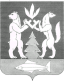 